Referat elevoppfølging				
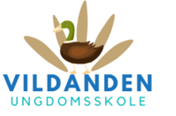 BakgrunnUtgangspunktet for møtet er bekymringsmelding fra mor (telefonsamtale 19.09.). Hjemmet opplever eleven som mer alvorlig enn normalt. Eleven har fått stygge meldinger fra medelever i sosiale medier.Samtale med morVi startet møtet med en samtale med mor alene. Hun gjentar det hun sa på telefon, og er bekymret for sønnen. Han avviser foreldrene når de prøver å snakke med ham om det.Samtale med elev og morBasim er vanskelig å få i tale om dette. Han sier først at dette ikke er noe å ha møter om, og at det ikke er noe skolen skal bry seg med. I løpet av møtet blir det likevel tydelig at det er noe som plager ham litt, uten at han vil gå i detaljer. Han sier at han har flere venner i klassen, og også på skolen ellers. På spørsmål om det foregår uønskede ting i sosiale medier, svarer han at det gjør det vel alltid, og at det varierer hvem det går utover. Han sier vi ikke skal bry oss med det.Oppfølging26.09. Karen (ref.)Basim Abassi, Aida Abassi (mor), Jon (helsesykepleier), Karen (kontaktlærer)Referent:Mottakere: KarenArkiveres i elevmappeTiltakAnsvarFristInvitere noen medelever til å spille fotballBasimInnen den neste ukenHolde skolen orientert hvis det er noe som fanges opp hjemmeForesatteFortløpende Undersøke klassens sosiale miljø – økt inspeksjon og observasjon i friminuttLærerteamet 9AStyrket inspeksjon neste to ukerDiskutere med ledelsen mulig §9A-sakKontaktlærer30.09Invitere Basim til oppfølgingssamtale aleneHelsesykepleierOm ca. 2 ukerInvitere til oppfølgingsmøte 30.11.Kontaktlærer30.11.